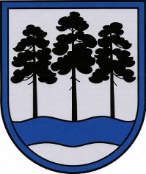 OGRES  NOVADA  PAŠVALDĪBAReģ.Nr.90000024455, Brīvības iela 33, Ogre, Ogres nov., LV-5001tālrunis 65071160, e-pasts: ogredome@ogresnovads.lv, www.ogresnovads.lv PAŠVALDĪBAS DOMES SĒDES PROTOKOLA IZRAKSTS45.Par atļauju lauksaimniecības zemes ierīkošanai nekustamajā īpašumā “Virši”, Tomes pag, Ogres nov. Ogres novada pašvaldībā (turpmāk – Pašvaldība) 2023. gada 15. decembrī saņemts L.M. (turpmāk – Iesniedzējs) iesniegums (reģistrēts Pašvaldībā ar Nr. 2-4.2/2815) (turpmāk – Iesniegums), kurā lūgts atļaut ierīkot lauksaimniecības zemi nekustamajā īpašumā “Virši”, Tomes pag., Ogres nov., kadastra Nr. 74290050084 sastāvā esošajā zemes vienībā ar kadastra apzīmējumu 74290050084 (turpmāk – Zemes vienība), 1. kvartāla 1. nogabalā (1,17 ha) (turpmāk – Atmežošanai paredzētās teritorijas). Izvērtējot Iesniegumu un ar to saistītos dokumentus, Pašvaldība konstatē:Saskaņā ar Ķeguma novada pašvaldības 2013. gada 13. augusta saistošo noteikumu Nr. 11/2013 “Par Ķeguma novada teritorijas plānojuma 2013.-2024. gadam Teritorijas izmantošanas un apbūves noteikumiem un Grafisko daļu” (turpmāk – SN11/2013) Grafisko daļu Zemes vienības teritorijā esošās Atmežošanai paredzētās teritorijas atrodas funkcionālajā zonā Mežu teritorija (M). Atbilstoši SN11/2013 Teritorijas izmantošanas un apbūves noteikumu 421.6. apakšpunktam atļautā izmantošana minētajā funkcionālajā zonā ietver lauksaimniecisko izmantošanu, veicot zemes atmežošanu. No minētā izriet, ka lauksaimniecības zemes ierīkošana Atmežošanai paredzētajās teritorijās nav pretrunā ar SN11/2013 nosacījumiem. Saskaņā ar Iesniegumā norādīto informāciju par Zemes vienību, Atmežošanai paredzētās teritorijas atrodas plantāciju mežā atbilstoši nogabalu raksturojošiem rādītājiem. Atbilstoši Dabas aizsardzības pārvaldes dabas datu pārvaldības sistēmā “Ozols” pieejamajai informācijai Zemes vienības teritorijā nav reģistrēti īpaši aizsargājamie biotopi un īpaši aizsargājamo sugu dzīvotnes. Ņemot vērā minēto, secināms, ka, ierīkojot lauksaimniecības zemi Atmežošanai paredzētajās teritorijās, tiek ievērotas Ministru kabineta 2013. gada 5. marta noteikumu Nr. 118 “Kārtība, kādā lauksaimniecībā izmantojamo zemi ierīko mežā, kā arī izsniedz atļauju tās ierīkošanai” (turpmāk – MK noteikumi Nr. 118) 5. punktā izvirzītās prasības.Saskaņā ar MK noteikumu Nr. 118 7. punktu, atļauju lauksaimniecības zemes ierīkošanai (turpmāk – atļauja) izsniedz (izņemot šo noteikumu 17. punktā minēto gadījumu) vietējā Pašvaldība, kuras administratīvajā teritorijā atrodas meža īpašums vai tiesiskais valdījums, kurā paredzēta lauksaimniecības zemes ierīkošana.Atbilstoši MK noteikumu Nr. 118. 8. punktam un 10.1. apakšpunktam tika pieprasīti un saņemti atzinumi no Dabas aizsardzības pārvaldes Vidzemes reģionālās administrācijas (turpmāk – DAP VRA), Valsts vides dienesta Atļauju pārvaldes (turpmāk – VVD AP) un Valsts meža dienesta Rīgas reģionālās virsmežniecības (turpmāk – VMD RRV). MK noteikumu Nr. 118 11. punkts noteic, ka Dabas aizsardzības pārvalde, Valsts vides dienesta reģionālā vides pārvalde un Valsts meža dienests 10 darbdienu laikā pēc šo noteikumu 8. punktā minētā iesnieguma un tam pievienoto dokumentu saņemšanas atbilstoši kompetencei sniedz vietējai Pašvaldībai atzinumu par lauksaimniecības zemes ierīkošanas atbilstību dabas un vides aizsardzību reglamentējošiem normatīvajiem aktiem. Valsts meža dienests sniedz vietējai Pašvaldībai atzinumu par lauksaimniecības zemes ierīkošanas atbilstību meža apsaimniekošanu un izmantošanu reglamentējošiem normatīvajiem aktiem. Minētās institūcijas sniedza pozitīvus atzinumus (DAP VRA vēstule reģistrēta Pašvaldībā 2023. gada 21. decembrī ar Nr. 2-4.1/6860; VVD AP vēstule reģistrēta Pašvaldībā 2024. gada 31. janvārī ar Nr. 2-4.1/505; VMD RRV vēstule reģistrēta Pašvaldībā 2024. gada 3. janvārī ar Nr. 2-4.1/48) paredzētajai darbībai, neizvirzot papildus nosacījumus.MK noteikumu Nr. 118 12. punkts noteic, ka ja šo noteikumu 11. punktā minēto institūciju atzinumi ir pozitīvi, Pašvaldība nekavējoties rakstiski informē darbības ierosinātāju, ka divu mēnešu laikā Pašvaldībā jāiesniedz ierīkojamās lauksaimniecības zemes (atmežojamās platības) izvietojuma plāns, ko izgatavojis mērnieks atbilstoši normatīvajiem aktiem par zemes kadastrālo uzmērīšanu. Šajā punktā minēto plānu neiesniedz, ja lauksaimniecības zemi ierīko plantāciju mežā vai to kompensē ar ieaudzēta meža platību. Ņemot vērā, ka konkrētajā gadījumā lauksaimniecības zemi plāno ierīkot plantāciju mežā, darbības ierosinātājs nebija rakstiski jāinformē par to, ka divu mēnešu laikā vietējā pašvaldībā jāiesniedz ierīkojamās lauksaimniecības zemes (atmežojamās platības) izvietojuma plāns, ko izgatavojis mērnieks atbilstoši normatīvajiem aktiem par zemes kadastrālo uzmērīšanu.MK noteikumu Nr. 118 13. punkts noteic, ka pēc šo noteikumu 12. punktā minētā plāna saņemšanas vietējā pašvaldība atbilstoši normatīvajiem aktiem par atmežošanas kompensācijas noteikšanas kritērijiem, aprēķināšanas un atlīdzināšanas kārtību nekavējoties iesniedz Valsts meža dienestā pieprasījumu kompensācijas apmēra aprēķināšanai, savukārt 14. punkts noteic, ka darbības ierosinātājs triju darbdienu laikā pēc valstij atlīdzināmās kompensācijas samaksas iesniedz vietējā pašvaldībā informāciju par veikto maksājumu. Vietējā pašvaldība saskaņā ar šo noteikumu 7. punktu nekavējoties pieņem lēmumu par atļaujas (administratīvā akta) izdošanu.Saskaņā ar VMD RRV vēstuli “Par atmežošanas kompensācijas aprēķinu īpašumam “Virši”” (reģistrēta Pašvaldībā 2024. gada 8. februārī ar Nr. 2-4.1/646) atmežošanas kompensācija valstij nav jāmaksā.Ņemot vērā minēto un pamatojoties uz Pašvaldību likuma 10. panta pirmās daļas 21. punktu, Meža likuma 41. panta pirmo daļu, Ministru kabineta 2013. gada 5. marta noteikumu Nr. 118 “Kārtība, kādā lauksaimniecībā izmantojamo zemi ierīko mežā, kā arī izsniedz atļauju tās ierīkošanai” 7. punktu, 14. punktu Ministru kabineta 2012. gada 18. decembra noteikumu Nr. 889 “Noteikumi par atmežošanas kompensācijas noteikšanas kritērijiem, aprēķināšanas un atlīdzināšanas kārtību” 18. punktu, balsojot: ar 14 balsīm "Par" (Andris Krauja, Atvars Lakstīgala, Dace Kļaviņa, Dace Māliņa, Dace Veiliņa, Dzirkstīte Žindiga, Egils Helmanis, Gints Sīviņš, Ilmārs Zemnieks, Indulis Trapiņš, Jānis Kaijaks, Jānis Siliņš, Pāvels Kotāns, Santa Ločmele), "Pret" – nav, "Atturas" – nav, Ogres novada pašvaldības dome NOLEMJ:Atļaut L.M. veikt lauksaimniecības zemes ierīkošanu nekustamā īpašuma “Virši”, Tomes pag., Ogres nov., kadastra Nr. 74290050084, sastāvā esošajā zemes vienībā ar kadastra apzīmējumu 74290050084, 1. kvartāla 1. nogabalā (1,17 ha) saskaņā ar atmežojamās plantācijas meža zemes skici (pielikumā).Uzdot Ogres novada pašvaldības centrālās administrācijas Kancelejai nosūtīt šo lēmumu L.M.Uzdot Ogres novada pašvaldības centrālās administrācijas Attīstības un plānošanas nodaļai informēt Valsts meža dienestu par izdoto administratīvo aktu.Kontroli par lēmuma izpildi uzdot Ogres novada pašvaldības izpilddirektoram.	Atbilstoši Administratīvā procesa likuma 70. panta pirmajai un otrajai daļai administratīvais akts stājas spēkā ar brīdi, kad tas paziņots adresātam atbilstoši Paziņošanas likumam.Lēmumu var pārsūdzēt viena mēneša laikā no tā spēkā stāšanās dienas Administratīvajā rajona tiesā attiecīgajā tiesu namā pēc pieteicēja adreses (fiziskā persona - pēc deklarētās dzīvesvietas, papildu adreses vai nekustamā īpašuma atrašanās vietas, juridiskā persona - pēc juridiskās adreses).(Sēdes vadītāja,domes priekšsēdētāja vietnieka E.Helmaņa paraksts)Ogrē, Brīvības ielā 33Nr.42024. gada 27. februārī